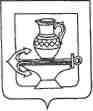 СОВЕТ ДЕПУТАТОВ СЕЛЬСКОГО ПОСЕЛЕНИЯ КУЗЬМИНО-ОТВЕРЖСКИЙ СЕЛЬСОВЕТ ЛИПЕЦКОГО МУНИЦИПАЛЬНОГО РАЙОНА ЛИПЕЦКОЙ ОБЛАСТИ РОССИЙСКОЙ ФЕДЕРАЦИИСорок седьмая сессия шестого созываРЕШЕНИЕ17.01.2023                                                                                                            № 144О внесении изменений в Положение «О денежном содержании и социальных гарантиях выборного должностного лица сельского поселения Кузьмино-Отвержский сельсовет Липецкого муниципального района Липецкой области Российской Федерации», утвержденное решением Совета депутатов сельского поселения Кузьмино-Отвержский сельсовет Липецкого муниципального района от 03.10.2016 № 193Рассмотрев представленные главой администрации сельского поселения изменения в Положение «О денежном содержании и социальных гарантиях выборного должностного лица сельского поселения Кузьмино-Отвержский сельсовет Липецкого муниципального района Липецкой области Российской Федерации», утвержденное решением Совета депутатов сельского поселения Кузьмино-Отвержский сельсовет Липецкого муниципального района от 03.10.2016 № 193 (с изменениями от 15.02.2018 № 350, от 16.12.2019 № 427, от 21.12.2020 № 26, от 17.01.2022 № 87), руководствуясь Уставом сельского поселения Кузьмино-Отвержский сельсовет Липецкого муниципального района Липецкой области Российской Федерации, Совет депутатов сельского поселения Кузьмино-Отвержский сельсовет Липецкого муниципального районаРЕШИЛ:1. Принять изменения в Положение «О денежном содержании и социальных гарантиях выборного должностного лица сельского поселения Кузьмино-Отвержский сельсовет Липецкого муниципального района Липецкой области Российской Федерации», утвержденное решением Совета депутатов сельского поселения Кузьмино-Отвержский сельсовет Липецкого муниципального района от 03.10.2016 № 193 согласно приложению.2. Направить изменения в Положение «Об упорядочении оплаты труда работников, заключивших трудовой договор о работе в органах местного самоуправления сельского поселения Кузьмино-Отвержский сельсовет Липецкого муниципального района Липецкой области Российской Федерации», утвержденное Советом депутатов сельского поселения Кузьмино-Отвержский сельсовет Липецкого муниципального района для подписания и обнародования.	3. Настоящее решение вступает в силу со дня его обнародования и распространяет свое действие на правоотношения, возникшие с 01.01.2023.Председатель Совета депутатов сельского поселенияКузьмино-Отвержский сельсовет                                                           С.Н.ЛапшовПриложениек решению Совета депутатов сельского поселения Кузьмино-Отвержский сельсовет Липецкого муниципального района Липецкой области РФот ________________ № _____ИЗМЕНЕНИЯв Положение «О денежном содержании и социальных гарантиях выборного должностного лица сельского поселения Кузьмино-Отвержский сельсовет Липецкого муниципального района Липецкой области Российской Федерации», утвержденное решением Совета депутатов сельского поселения Кузьмино-Отвержский сельсовет Липецкого муниципального района от 03.10.2016 № 193	Внести в Положение «О денежном содержании и социальных гарантиях выборного должностного лица сельского поселения Кузьмино-Отвержский сельсовет Липецкого муниципального района Липецкой области Российской Федерации», утвержденное решением Совета депутатов сельского поселения Кузьмино-Отвержский сельсовет Липецкого муниципального района от 03.10.2016 № 193 (с изменениями от 15.02.2018 № 350, от 16.12.2019 № 427, от 21.12.2020 № 26, от 17.01.2022 № 87), следующие изменения:1. Приложение «Размеры ежемесячного денежного вознаграждения и ежемесячного денежного поощрения выборного должностного лица местного самоуправления, осуществляющего свои полномочия на постоянной основе» изложить в новой редакции:Приложение Размеры ежемесячного денежного вознаграждения и ежемесячного денежного поощрения выборного должностного лица местного самоуправления, осуществляющего свои полномочия на постоянной основе№ п/пГруппа по оплате трудаЕжемесячное денежное вознаграждение (рубли)Ежемесячное денежное поощрение (в процентах от ежемесячного денежного вознаграждения)1.631 19350